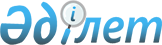 О внесении изменений в решение от 16 октября 2008 года № 12/95-IV "О      Правилах предоставления малообеспеченным гражданам жилищной помощи на     содержание жилья и оплату жилищно-коммунальных услуг по городу Курчатову"
					
			Утративший силу
			
			
		
					Решение Курчатовского городского маслихата Восточно-Казахстанской области от 23 апреля 2009 года N 18/138-IV. Зарегистрировано Управлением юстиции  города Курчатова Департамента юстиции Восточно-Казахстанской области 8 мая 2009 года за N 5-3-73. Утратило силу решением Курчатовского городского маслихата Восточно-Казахстанской области от 22 июля 2010 года N 27/212-IV

      Сноска. Утратило силу решением Курчатовского городского маслихата Восточно-Казахстанской области от 22.07.2010 N 27/212-IV (вводится в действие по истечении десяти календарных дней после дня его первого официального опубликования).

      

      В соответствии с подпунктом 7) пункта 1 статьи 6 Закона Республики Казахстан от 23 января 2001 года № 148 «О местном государственном управлении и самоуправлении в Республике Казахстан» Курчатовский городской маслихат РЕШИЛ:



      1. Внести в решение от 16 октября 2008 года № 12/95-IV «О Правилах предоставления малообеспеченным гражданам жилищной помощи на содержание жилья и оплату жилищно-коммунальных услуг по городу Курчатову» следующие изменения:



      в приложении к указанному решению «Правила предоставления малообеспеченным гражданам жилищной помощи на содержание жилья и оплату жилищно-коммунальных услуг по городу Курчатову»:



      в разделе 2. Условия предоставления жилищной помощи:



      в пункте 12:

      слово «Переаттестация» заменить словами «Переоформление документов»;



      в пункте 19, по всему пункту:

      слова «следующей годовой переаттестации» заменить словами «следующего годового переоформления документов»;



      в пункте 24, по всему пункту:

      слова «переаттестацию» заменить словами «переоформление документов».



      2. Настоящее решение вводится в действие по истечении десяти календарных дней после дня его первого официального опубликования.

      

      

      Председатель сессии, секретарь

      Курчатовского городского маслихата              Ш. ТУЛЕУТАЕВ
					© 2012. РГП на ПХВ «Институт законодательства и правовой информации Республики Казахстан» Министерства юстиции Республики Казахстан
				